To All Members of the Council -You are hereby summoned to attend a meeting of Islip Parish Council on Tuesday 18th October 2022 at 7.15pm at the Village Hall, Islip for the purpose of transacting the following business- Claire Tilley- Parish Clerk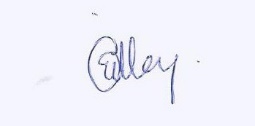 AGENDAAppendix 1   Grass cuttingOriginal quote                 £4250Invoices received           £3736.57- two cuts left in contract. Was this sufficient this year? Does it need starting earlier. Prices due to increase next year.Appendix 2    Quotes for replacement of rubber surfacing- cableway, seesaw, flat swing, cradle swing, pole spinner (all ex VAT)Company 1    Renew all surfacing £7322.50  (rubber bark) Company 2    Original Provider- resurfacing all areas (rubber mulch)  £6338.63  Repair of see-saw only £2,277.20 Company 3    Carpet surfacing (overlay existing tiles)   £4,347.83   Appendix 3   NCALC 75th Annual Conference report (Clerk)NCALC subscriptions going up in line with CPIH 8.8%Breakout session on ‘What can Parish Councils do about the cost of living crisis’. Discussed cost savings within councils- so reduced precept/ Supporting households to reduce costs- signposting/ working with other agencies. Actual ideas put into place- Warm rooms/Coat banks/Energy saving advice/Health & Wellbeing sessions/Food banks/using council land to grow food. North Northants should be publishing an Anti-poverty Strategy and launching a Household Support FundKey note speaker-Edmund Gemmell on Climate Change. Many PC has declared a Climate Emergency. What can PC do towards Climate Change. One council distributed wild flower seeds for front lawn to create a bee corridor. 22/74APOLOGIES FOR ABSENCE- To approve any apologies sent to the Clerk22/75PUBLIC PARTICIPATION- Members of the public can address the Council for 3 minutes each through the Chair in relation to any item on the agenda, in accordance with the Standing Orders adopted by the Council22/76DECLARATION OF INTERESTSTo receive all declarations of interest under the Council’s Code of Conduct related to business on the agenda. (Members should disclose any interests in the business to be discussed and are reminded that the disclosure of a Disclosable Pecuniary Interest will require that the member withdraws from the meeting room during the transaction of that item of business).22/77MINUTES OF THE LAST MEETING-circulated To confirm as correct the record of the minutes of the meeting held on Tuesday 27th September 2022 Chairman to sign22/78GOVERNANCE-  a)  To review and reapprove Scheme of Delgation to Clerk  b) Register of Interests- update22/79PLANNING APPLICATIONS- to discuss and comment where necessaryNone at production of AgendaTo note- Permission GRANTED for NE/22/00850/TCA/ - 3 Chapel Hill Islip Tree works22/80NORTH NORTHANTS COUNCILLORS’ REPORTS- For Information Only22/81FINANCETo receive and approve the Financial Reports for October and approve paymentsTo determine a budget amount for Christmas Season community events. To approve a donation of £50 for the annual poppy wreath for Remembrance DayTo note that Budget preparation will be starting, councillors to decide on any projects/ spending levels and forward to Clerk for November meeting22/82HIGHWAYS AND FOOTPATHS- To receive any updates and decide on any actions requiredTo discuss current grass cutting contract and review amount spent (Appendix 1)22/83RECREATION GROUND- To receive checks from councillors and decide on any actions required-  (new rota attached)To note that vandalism occurred recently and discuss options to deter itTo discuss concept of installing a memorial bench To receive revised quote for surfacing, as original one approved was only for edge repair of see-saw (Appendix 2) and decide which provider to use.22/84SPORTS FIELD- To receive a general update and decide on any course of actionSSE situation update- Ombudsman decision Any updates regarding Sports Committee meeting- issues need to be discussed. Booking Calendar- any updates on new formatTo note that Playing Field Rent invoice was not updated by Sackville to include RPI increase. Additional invoice of £426 issued. 22/85COMMUNITY MATTERS- Lowick Road planter- update on sculptureUpdate on bulb planting along Kettering Road/ discuss idea of bedding plants (Cllr Curbishley) Annual quiz -October 15th Cllr Lymn to reportNeighbourhood Watch- update on whether a volunteer has come forwardHigh St Noticeboard- update from Cllr HorrellBleed Cabinet- siting report etc Newsletter- next edition content etc22/86CLERK UPDATES AND CORRESPONDENCE- To action where necessaryClerk attended NCALC 75th annual conference. Brief report attached -Appendix 3. Councillors to discuss whether to take up any suggestions22/87OPPORTUNITY TO UPDATE COLLEAGUES- For information only- no decisions to be made22/88DATE FOR NEXT MEETING- 15th November 2022 Any items for Agenda to be sent to Clerk 7 days before meeting. Determine date for December meeting- as due on 20th-  should this be moved forward 1 week?